 Postboks 624 Sentrum, 0106 Oslo – Tlf 2240 5050 –  post@nored.no – www.nored.no 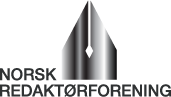 Oslo 2012-02-17Til NR-medlemmene mfl22. juli-rettssaken i Oslo tingrettTiden nærmer seg for at redaksjonene må akkreditere seg endelig til hovedforhandlingene i 22. juli-rettssaken, som altså startet i Oslo tingrett 16. april og er ventet å pågå i ti uker. Som tidligere kjent vil saken bli direkte overført til 17 andre domstoler rundt i landet, men alle redaksjoner som vil dekke rettssaken, og dermed være sikret plass, må akkreditere seg til Oslo tingrett. Det er ennå ikke avgjort om det blir anledning for mediene til å dekke saken via de lokale domstolene, men uansett må det altså søkes akkreditering. Avgjørelse om eventuell adgang til å dekke saken lokalt, ventes å være klart når den endelige akkrediteringen åpnes om ca 14 dager.Rettssalen i Oslo tinghusSom tidligere bestemt skal saken avvikles i rettssal 250 i 2. etasje i Oslo tinghus, som er under utvidelse og ombygging for å kunne ta i mot vel 200 tilhørere og mediefolk, i tillegg til dommere og sakens aktører. Det er ennå ikke avklart hvor mange plasser som vil bli reservert for mediene i denne hovedsalen, men tidlig i planleggingen ble det antatt at det kunne bli i overkant av 100 plasser. Per 15. februar i år hadde omkring 150 redaksjoner meldt seg til akkreditering, og flere redaksjoner ønsker flere plasser inne i salen. Praktisk er det meningen at hver redaksjon som får plass i hovedsalen, blir tildelt en stol (eller flere) som er merket med publikasjonens navn. For hver plass blir det utdelt ett adgangskort, som redaksjonen så kan disponere, og som alle redaksjonens akkrediterte medarbeidere til Oslo tingretts 2. etasje kan disponere. Det betyr altså at man kan bytte på medarbeidere som skal bruke plassen i hovedsalen.Pressesenteret i Oslo tinghusLike ved siden av hovedsalen i tinghuset blir en rettssal avsatt til pressesenter, der et begrenset antall mediefolk kan få plass. Her blir det arbeidsbord og også overføring fra sal 250. Akkrediterte medarbeidere vil få adgangsbevis for 2. etasje i tinghuset (som vil ligge innenfor sikkerhetskontrollen) og som inneholder rettssal 250 (hovedsalen), pressesenteret, en rekke andre rettssaler med video-overføring fra rettsforhandlingene samt en del andre fasiliteter for mediene. Etasjen får egne soner for gjennomføring av radio- og tv-intervjuer, og egne soner der overlevende og pårørende skal kunne oppholde seg uten å bli oppsøkt av mediene. Det er ennå ikke fastlagt hvor mange mediefolk som vil få adgangsbevis til 2. etasje, men minimum vil antallet omfatte de cirka 100 som får plass i sal 250 og minst 100 til som får plass i pressesenteret, og muligens enda flere som kan få plass i annen rettssal med video-overføring. Det arbeides for å øke antall mediefolk som får adgang til 2. etasje samtidig.Overføringer planlegges til 17 tinghusOpprinnelig var det planlagt at streamingen til andre domstoler rundt i landet skulle skje til 18 steder, men Tana tingrett er nå fjernet fra listen, som dermed består av 17 steder:AltaBergenBodøDrammenFredrikstadHamarHaugesundHønefossKristiansundSandnesSkienStavangerSteinkjerTromsøTrondheimTønsbergÅlesundPressesenteret i Hotel BristolDet er planlagt et eksternt pressesenter med mer romslige arbeidsforhold i Hotel Bristol, som ligger vel 100 meter fra tinghuset. Her er det tidligere beregnet plass til bortimot 400 mediefolk. Lovforslag fremmet i dag om overføringer til andre tinghusRegjeringen har i dag fremmet en lovproposisjon som åpner for at fornærmede, etterlatte og bistandsadvokater skal kunne pålegges å nytte sin rett til å følge rettsforhandlingene gjennom overføringer til lokale tinghus. I proposisjonen skriver departementet at det i slike saker også kan være aktuelt å fastsette at ikke bare pårørende, men også at ”presse og publikum skal overvære saken fra egne lokaler”. Det heter videre i proposisjonen:”Det understrekes at overføring til andre lokaler hvor de fornærmede og etterlatte følger rettsmøtet er en del av rettsmøtet på lik linje med selve rettslokalet i domstolen. Tilsvarende gjelder dersom rettsmøtet overføres til egne lokaler for presse eller publikum. Reglene som gjelder for gjennomføringen av rettsmøtet kommer således til anvendelse for alle de tilstøtende lokalene. Dette gjelder for eksempel regler om dommerstyring, offentlighet og referatforbud.”At de nye reglene også skal kunne omfatte presse og publikum er hellet ikke tatt med i utkastet til lovtekst:§ 93 c nytt andre ledd skal lyde: Dersom antallet fornærmede og etterlatte gjør at gjennomføring av rettsmøtet ellers ville medføre uforholdsmessige omkostninger eller vil måtte skje i lokale som ellers ikke er egnet, kan retten beslutte at fornærmede, etterlatte og deres representanters deltakelse skal skje ved fjernmøte eller ved at de mottar lyd- og bildeoverføring fra rettslokalet på nærmere angitt sted. Før beslutning om at deltakelse skal skje som nevnt i første punktum, skal de fornærmede og etterlatte, eller deres representanter, og forsvareren gis anledning til å uttale seg. Kongen kan gi nærmere regler i forskrift om gjennomføring av deltakelse som nevnt i første punktum. Rettens beslutning kan ikke ankes eller brukes som ankegrunn.Det framgår ellers i lovproposisjonen at det forutsettes at retten bør kunne organisere et antall tilskuerplasser i hovedrettssalen slik overlevende, pårørende og bistandsadvokater skal kunne møte under de deler av rettssaken som spesielt angår dem.Antall mediefolk til rettssakenTil orientering er det foreløpig anmeldt totalt omkring 600 mediefolk fra omkring 140 redaksjoner til hovedforhandlingen, men det er åpenbart at flesteparten primært vil være til stede den første eller de to første ukene, og ved domsavsigelsen. Bare omkring 55 av de 140 påmeldte redaksjoner (og frilansere, forlag, forskere) er norske. Dette betyr at det er ganske mange, relativt store norske medier som ikke er forhåndspåmeldt. Eksempelvis er ingen redaksjon nord for Trondheim med. Til sist i dette dokumentet er gjengitt en liste over de norske redaksjonene som var påmeldt per 17. februar i år, slik at alle kan kontrollere om de selv er meldt på. Den foreløpige akkrediteringsordning er fortsatt åpen, og man bør også melde seg på mailinglisten for nye meldinger om 22.-juli-rettssaken. Adressene er:Forhåndspåmelding til Oslo tingrett for akkreditering Påmelding til epostliste for nyheter fra Oslo tingrett om rettssakenTallet 660 inkluderer omkring 340 journalister og kommentatorer, omkring 160 fotografer, omkring 90 teknikere og omkring 20 avistegnere. De omkring 250 teknikere og fotografer vil ikke belaste plassene i hovedsalen og mange teknikere vil også befinne seg i de omkring 20 TV-bussene som er bebudet til saken. Disse ønskes naturlig nok plassert nærmest mulig tinghuset og de utendørs tv-plattformene som planlegges der for kommentatorer og intervjuer. Alle gatene rundt tinghuset planlegges sperret for biltrafikk av hensyn til tv-plattformer og tv-busser. Bare trikkene vil fortsatt gå over plassen.Adgang til opptak under rettssaken – pool-ordningerSom vi tidligere har orientert om, har Norsk Presseforbund (NP) og Norsk Redaktørforening (NR) på medienes vegne søkt om dispensasjon fra domstollovens forbud mot fotografering, filming og opptak til kringkasting i straffesaker. Loven gir adgang til dispensasjon fra forbudene i spesielle saker, og vår søknad er – etter at kommentarer fra partene er innhentet – til behandling av sakens dommere. Det er i prinsippet søkt om unntak for alle plattformer og med anledning til direkte overføringer (eventuelt med en viss forsinkelse av hensyn til redigering), men slik at retten må ta standpunkt til hvilke sekvenser under saken hvor opptak ikke tillates. (Som kjent har Oslo tingrett selv søkt dispensasjon for direkte overføring av hele saken, uten unntak, til 17 andre tinghus rundt i landet av hensyn til de mange fornærmede i saken. Også politiet har søkt om tilsvarende adgang til opptak av hele saken.) NRK er engasjert av tingretten til å produsere fullt opptak av hele rettssalen, både for overføringene til 17 andre tinghus og med sikre på historisk arkiv (Riksarkivet).NP og NR har samtidig – i forståelse med NRK og Scanpix – søkt om at opptaksadgangen skal tilrettelegges av en pool for kringkasting/web-TV og en pool for stillfotos, i og med at den praktiske tilrettelegging av opptak er viktig for søknadens behandling i retten. I tillegg er det søkt om utvidet unntak for stillbildefotografering for akkrediterte fotografer ved sakens start første dag, og ved rettsmøtets åpning øvrige dager. Det vil senere bli gitt nærmere orientering om hvordan redaksjonene kan bli deltakere i pool-ordningene og kostnadene ved å delta, og dermed få adgang til signaler/bilder. Uansett hva retten vil gi tillatelse til, er det den ansvarlige redaktør i det enkelte medium som må ta beslutning både om hva som skal publiseres og når, og også ansvaret for det som publiseres.Praktiske spørsmål i Oslo tinghusSom det framgår ovenfor vil adgangen til 2. etasje i Oslo tinghus være begrenset og alle må gjennom en sikkerhetskontroll for å komme inn. Det arbeides for å gjøre den enklest mulig, i og med at flere hundre mennesker skal inn og ut kanskje flere ganger per dag – men uansett vil kontrollen ta noe tid. Mediefolk som skal arbeide innenfor sikkerhetskontrollen bør forberede seg på dette, bl a fordi det er begrensede muligheter for å få servert måltider i området. Tingretten har satt i gang arbeid med å få til et visst tilbud av automatsalg av forfriskninger (mineralvann, kaffe og lignende), og enkle matretter (baquetter, sandwiches etc). Tingretten har arbeidet for å sikre gode løsninger for nett-tilkobling i 2. etasje, både via kabel og trådløst, samtidig som kapasiteten er økt. Under fengslingsmøtene har tidvis mobiltelefonnettet også vært sterkt belastet, og tingretten har rettet en henvendelse til disse selskapene om å øke kapasitet og sikkerhet i området under rettssaken.Videre fremdriftDet er ventet at tiltalebeslutningen snart vil være klar, ettersom utkast til den for lengst er sendt over til påtalemyndigheten. Bevisoppgave bør kunne ventes i månedsskiftet februar/mars, og til samme tid har retten bebudet at den vil ha klar avgjørelsen om unntak fra opptaksforbudet i domstolloven. I samarbeid med Medieutvalget arbeider tingretten også med utkast til retningslinjer for medienes arbeid i tinghuset under rettssaken, som kommer i tillegg til rettens beslutning om opptak under selve rettsforhandlingene (når rettsmøte er satt). Det vil med andre ord være retningslinjer som vil gjelde før og etter rettsmøter, i pausen og tinghusets lokaler for øvrig.Pressens talsperson under sakenNår rettssaken starter vil NP og NR utpeke ”pressens talspersoner”, som kan gi synspunkter på vegne av mediene i spørsmål som kan dukke opp under forhandlingene. Antakelig vil dette bli tre personer, som da kan dele på oppgavene slik at en av dem forhåpentlig alltid vil være til stede i tinghuset.Medieutvalgets arbeid avsluttesNorsk Presseforbund utpekte sist høst et medieutvalg som skulle samarbeide med Oslo tingrett når det gjaldt mediespørsmål knyttet til rettssaken. Medieutvalget har sannsynligvis bare ett møte som gjenstår i samarbeid med tingrettens folk, før oppdraget er fullført og slik at ”pressens talspersonener” overtar når saken starter.Det eneste som gjenstår for Medieutvalget er å gjennomføre planlagte møter med aktorene, forsvarerne, bistandsadvokatene og AUF/støttegruppen. Formålet med disse møter er å legge til rette for best mulig samarbeid mellom mediene og de ulike aktørene under gjennomføringen av saken.Medieutvalgets medlemmer er:Nils E. Øy (NR), tlf 905 50 324, nils.oy@nored.no Ingrid Synnøve Torp (NP), tlf 982 03 223, ingrid.torp@presse.noHåkon Letvik (Aftenposten), tlf 911 39 546, hakon.letvik@aftenposten.no Sindre Granly Meldalen (Dagbladet), tlf 958 86 861, sme@dagbladet.no Niklas Lysvåg (TV 2), tlf 414 23 327, nly@tc2.no Jan Georg Vedeler (NRK), tlf 951 22 780, jan.georg.vedeler@nrk.noMed vennlig hilsenNorsk Presseforbund/Norsk RedaktørforeningNils E. ØyGeneralsekretær i Norsk RedaktørforeningAkkrediterte norske redaksjoner per 17. februar 2012:ABC NyheterAdresseavisenAftenpostenAgderpostenANB Avisenes NyhetsbyråBA BergensavisenBergens TidendeCappelen Damm (bokforfatter)DagbladetDagbladet webcast.noDagens MedisinDagens NæringslivDagsavisenDesk.noDrammens TidendeFredriksstad BladFædrelandsvennenHadelandHamar ArbeiderbladHaugesunds AvisJournalenJournalistenJuristkontaktKagge forlag (bokforfatter)KampanjeKlar TaleKlassekampenKristiansand AvisLogos Media Ltd (bokforfatter)Lokalavisa Sør-ØsterdalMorgenbladetN24NationenNettavisenNordlysNRK (tv, nett, radio)NTB - ScanpixOppland ArbeiderbladP4 Radio Hele NorgeRadio NorgeRaumnesRingerikes BladRomerikes BladSarpsborg ArbeiderbladSe og HørStavanger AftenbladSunnmørspostenTidens KravTidsskrift for Norsk PsykologforeningTipser.noTV2Tønsbergs BladUniversitetet i Oslo, prof. Jone Salomonsen (forskningsprosjekt)VardenVGØstlandets BladI tillegg kommer noen frilansere som er påmeldt.